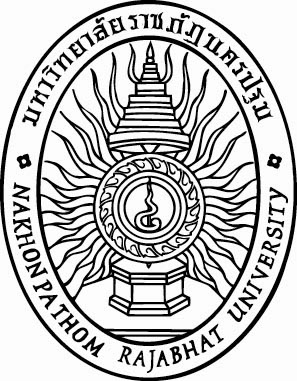 รายงานผลการประเมินคุณภาพการศึกษาภายในระดับหลักสูตรหลักสูตร...................................................คณะ............................มหาวิทยาลัยราชภัฏนครปฐมประจำปีการศึกษา 2560โดยคณะกรรมการตรวจประเมินคุณภาพการศึกษาภายในระดับหลักสูตรเสนอมหาวิทยาลัยราชภัฏนครปฐมรายงานผลการประเมินคุณภาพการศึกษาภายในระดับหลักสูตรหลักสูตร................................................... คณะ............................ มหาวิทยาลัยราชภัฏนครปฐมประจำปีการศึกษา 2560บทสรุปผู้บริหาร……………………………………………………………………………………………………………………………………………………………………………………………………………………………………………………………………………………………………………………………………………………………………………………………………………………………………………………………………………………………………………………………………………………………………………………………………………………………………………………………………………………………………………………………………………………………………………………………………………………………………………………………………………………………………………………………………………………………………………………………………………………………………………………………………………………………………………………………………………………………………………………………………………………………………………………………………………………………………………………………………………………………………………………………………………………………………………………………………………………………………………………………………………………………………………………………………………………………………………………………………………………………………………………………………… รายนามคณะผู้ประเมิน	ลงนาม................................................................................ประธานกรรมการ                                      (..........................................................................)ลงนาม................................................................................กรรมการ     (..........................................................................)	ลงนาม................................................................................กรรมการ         (..........................................................................)ผลการประเมินตามตัวบ่งชี้ตารางที่...... ผลการประเมินรายตัวบ่งชี้ ตามองค์ประกอบคุณภาพผลการประเมินเชิงคุณภาพองค์ประกอบที่ 1 : การกำกับมาตรฐานองค์ประกอบที่ 2 : บัณฑิตองค์ประกอบที่ 3 : นักศึกษาองค์ประกอบที่ 4 : อาจารย์องค์ประกอบที่ 5 : หลักสูตร  การเรียนการสอน การประเมินผู้เรียนหมายเหตุ : ในประเด็น 5.4 ให้เขียนข้อเสนอแนะในองค์ประกอบที่เกี่ยวข้ององค์ประกอบที่ 6 : สิ่งสนับสนุนการเรียนรู้ข้อเสนอแนะในภาพรวม………………………………………………………………………………………………………………………………………………………………………………………………………………………………………………………………………………………………………………………………………………………………………………………………………………………………………………………………………………………………………………………………………………………………………………………………………………………………………………………………………………………………………………………………………………………………………………………………………………………………………………………………………………………………………………………………………………………………………………………………………………………………………………………………………………………………………………………………………………………………………………………………………………………………………………………………………………………………………………………………………………………………………………………………………………………………………………………………………………………………………………………………………………………………………………………………………………………………………………………………………………………………………………………………………………………………………………………………………………………………………………………………………………………………………………………………………………………………………………………………………………………………………………………………………………………………………………………………………………………………………………………………………………………………………………………………………………………………………………………………………………………………………………………………………………………………………………………………………………………………………………………………………………………………………………………………………………………………………………………………………………………………………………………………………………………………………………………………………………………………………………………………………………………………………………………………………………………………………………………………………………………………………………………………………………………………………………………………………………………………………………………………………………………………………………………………………………………………………………………ตัวบ่งชี้คุณภาพเป้าหมายผลการดำเนินงานผลการดำเนินงานคะแนนประเมินของหลักสูตร........คะแนนประเมินของคณะกรมการประเมินตัวบ่งชี้คุณภาพเป้าหมายตัวตั้งผลลัพธ์ (% หรือสัดส่วน)คะแนนประเมินของหลักสูตร........คะแนนประเมินของคณะกรมการประเมินตัวบ่งชี้คุณภาพเป้าหมายตัวหารผลลัพธ์ (% หรือสัดส่วน)คะแนนประเมินของหลักสูตร........คะแนนประเมินของคณะกรมการประเมินองค์ประกอบที่ 1 การกำกับมาตรฐานองค์ประกอบที่ 1 การกำกับมาตรฐานองค์ประกอบที่ 1 การกำกับมาตรฐานองค์ประกอบที่ 1 การกำกับมาตรฐานองค์ประกอบที่ 1 การกำกับมาตรฐานตัวบ่งชี้ 1.1 การบริหารจัดการหลักสูตร ตามเกณฑ์มาตรฐานหลักสูตรที่กำหนดโดย สกอ.เกณฑ์ 48 ป.ตรี 3 ข้อบัณฑิตศึกษา 11 ข้อเกณฑ์ 58 ป.ตรี 5 ข้อบัณฑิตศึกษา 10 ข้อผ่าน/ไม่ผ่านผ่าน/ไม่ผ่านองค์ประกอบที่ 2 บัณฑิตองค์ประกอบที่ 2 บัณฑิตองค์ประกอบที่ 2 บัณฑิตองค์ประกอบที่ 2 บัณฑิตองค์ประกอบที่ 2 บัณฑิตตัวบ่งชี้ 2.1 คุณภาพบัณฑิตตามกรอบมาตรฐานคุณวุฒิระดับอุดมศึกษาแห่งชาติ4.50ตัวบ่งชี้ 2.1 คุณภาพบัณฑิตตามกรอบมาตรฐานคุณวุฒิระดับอุดมศึกษาแห่งชาติ4.50ตัวบ่งชี้ 2.2 (ปริญญาตรี) บัณฑิตปริญญาตรีที่ได้งานทำหรือประกอบอาชีพอิสระ ภายใน 1 ปี80ตัวบ่งชี้ 2.2 (ปริญญาตรี) บัณฑิตปริญญาตรีที่ได้งานทำหรือประกอบอาชีพอิสระ ภายใน 1 ปี80ตัวบ่งชี้ 2.2 (ปริญญาโท) ผลงานของนักศึกษาและผู้สำเร็จการศึกษาในระดับปริญญาโทที่ได้รับ การตีพิมพ์และหรือเผยแพร่40ตัวบ่งชี้ 2.2 (ปริญญาโท) ผลงานของนักศึกษาและผู้สำเร็จการศึกษาในระดับปริญญาโทที่ได้รับ การตีพิมพ์และหรือเผยแพร่40ตัวบ่งชี้ 2.2 (ปริญญาเอก) ผลงานของนักศึกษาและผู้สำเร็จการศึกษาในระดับปริญญาเอกที่ได้รับ การตีพิมพ์และหรือเผยแพร่60ตัวบ่งชี้ 2.2 (ปริญญาเอก) ผลงานของนักศึกษาและผู้สำเร็จการศึกษาในระดับปริญญาเอกที่ได้รับ การตีพิมพ์และหรือเผยแพร่60องค์ประกอบที่ 3 นักศึกษาองค์ประกอบที่ 3 นักศึกษาองค์ประกอบที่ 3 นักศึกษาองค์ประกอบที่ 3 นักศึกษาองค์ประกอบที่ 3 นักศึกษาตัวบ่งชี้ 3.1 การรับนักศึกษา3 คะแนนตัวบ่งชี้ 3.2 การส่งเสริมและพัฒนานักศึกษา3 คะแนนตัวบ่งชี้ 3.3 ผลที่เกิดกับนักศึกษา3 คะแนนองค์ประกอบที่ 4  อาจารย์องค์ประกอบที่ 4  อาจารย์องค์ประกอบที่ 4  อาจารย์องค์ประกอบที่ 4  อาจารย์องค์ประกอบที่ 4  อาจารย์ตัวบ่งชี้ 4.1 การบริหารและพัฒนาอาจารย์3คะแนนตัวบ่งชี้ 4.2 คุณภาพอาจารย์ตัวบ่งชี้ 4.2.1 ร้อยละของอาจารย์ประจำหลักสูตรที่มีคุณวุฒิปริญญาเอก20 (ป. ตรี)60 (ป. โท)100 (ป. เอก)ตัวบ่งชี้ 4.2.1 ร้อยละของอาจารย์ประจำหลักสูตรที่มีคุณวุฒิปริญญาเอก20 (ป. ตรี)60 (ป. โท)100 (ป. เอก)ตัวบ่งชี้ 4.2.2 ร้อยละของอาจารย์ประจำหลักสูตรที่ดำรงตำแหน่งทางวิชาการ40 (ป. ตรี)40 (ป. โท)60 (ป. เอก)ตัวบ่งชี้ 4.2.2 ร้อยละของอาจารย์ประจำหลักสูตรที่ดำรงตำแหน่งทางวิชาการ40 (ป. ตรี)40 (ป. โท)60 (ป. เอก)ตัวบ่งชี้ 4.2.3 ผลงานวิชาการของอาจารย์ประจำหลักสูตร20 (ป. ตรี)40 (ป. โท)60 (ป. เอก)ตัวบ่งชี้ 4.2.3 ผลงานวิชาการของอาจารย์ประจำหลักสูตร20 (ป. ตรี)40 (ป. โท)60 (ป. เอก)ตัวบ่งชี้ 4.2.4  จำนวนบทความของอาจารย์ประจำหลักสูตรปริญญาเอกที่ได้รับการอ้างอิงในวารสารระดับชาติหรือนานาชาติต่อจำนวนอาจารย์ประจำหลักสูตร วิทยาศาสตร์และเทคโนโลยี 2.00วิทยาศาสตร์สุขภาพ -มนุษยศาสตร์และสังคมศาสตร์0.20ตัวบ่งชี้ 4.2.4  จำนวนบทความของอาจารย์ประจำหลักสูตรปริญญาเอกที่ได้รับการอ้างอิงในวารสารระดับชาติหรือนานาชาติต่อจำนวนอาจารย์ประจำหลักสูตร วิทยาศาสตร์และเทคโนโลยี 2.00วิทยาศาสตร์สุขภาพ -มนุษยศาสตร์และสังคมศาสตร์0.20ตัวบ่งชี้ 4.3 ผลที่เกิดกับอาจารย์3 คะแนนองคประกอบที่ 5  หลักสูตร การเรียนการสอน การประเมินผู้เรียนองคประกอบที่ 5  หลักสูตร การเรียนการสอน การประเมินผู้เรียนองคประกอบที่ 5  หลักสูตร การเรียนการสอน การประเมินผู้เรียนองคประกอบที่ 5  หลักสูตร การเรียนการสอน การประเมินผู้เรียนองคประกอบที่ 5  หลักสูตร การเรียนการสอน การประเมินผู้เรียนตัวบ่งชี้ 5.1 สาระของรายวิชาในหลักสูตร3 คะแนนตัวบ่งชี้ 5.2 การวางระบบผู้สอนและกระบวนการจัดการเรียนการสอน3 คะแนนตัวบ่งชี้ 5.3 การประเมินผู้เรียน3 คะแนนตัวบ่งชี้ 5.4 ผลการดำเนินงานหลักสูตรตามกรอบมาตรฐานคุณวุฒิระดับอุดมศึกษาแห่งชาติร้อยละ 95องคประกอบที่ 6 สิ่งสนับสนุนการเรียนรู้องคประกอบที่ 6 สิ่งสนับสนุนการเรียนรู้องคประกอบที่ 6 สิ่งสนับสนุนการเรียนรู้องคประกอบที่ 6 สิ่งสนับสนุนการเรียนรู้องคประกอบที่ 6 สิ่งสนับสนุนการเรียนรู้ตัวบ่งชี้ 6.1 สิ่งสนับสนุนการเรียนรู้3 คะแนนเฉลี่ยรวมทุกตัวบ่งชี้ข้อเสนอแนะเพื่อการปรับปรุงหลักสูตรให้เป็นไปตามมาตรฐานโดยครอบคลุมประเด็น ควบคุม  ตรวจสอบ  ประเมิน ให้หลักสูตรมีมาตรฐานอย่างต่อเนื่องและยั่งยืนการปฏิบัติที่ดี/นวัตกรรม/ผลงานที่โดดเด่น1.จุดแข็ง/ประเด็นที่ชื่นชม2.ข้อเสนอแนะเพื่อการพัฒนาคุณภาพ3.การปฏิบัติที่ดี/นวัตกรรม/ผลงานที่โดดเด่น1.จุดแข็ง/ประเด็นที่ชื่นชม2.ข้อเสนอแนะเพื่อการพัฒนาคุณภาพ3.การปฏิบัติที่ดี/นวัตกรรม/ผลงานที่โดดเด่น1.จุดแข็ง/ประเด็นที่ชื่นชม2.ข้อเสนอแนะเพื่อการพัฒนาคุณภาพ3.การปฏิบัติที่ดี/นวัตกรรม/ผลงานที่โดดเด่น1.จุดแข็ง/ประเด็นที่ชื่นชม2.ข้อเสนอแนะเพื่อการพัฒนาคุณภาพ3.การปฏิบัติที่ดี/นวัตกรรม/ผลงานที่โดดเด่น1.จุดแข็ง/ประเด็นที่ชื่นชม2.ข้อเสนอแนะเพื่อการพัฒนาคุณภาพ3.การปฏิบัติที่ดี/นวัตกรรม/ผลงานที่โดดเด่น